ProjektplanMall för ansökan om utvecklingsstödFörening / förbund:Kontaktperson:Kontaktuppgifter: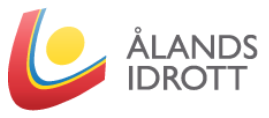 Checklista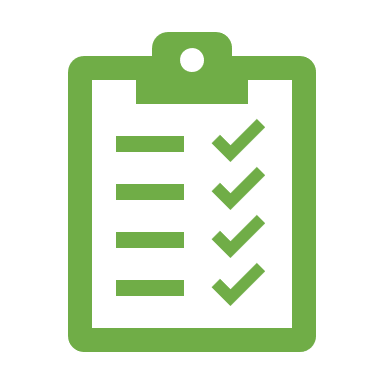 Utvecklingsstödet beviljas för utveckling av verksamheten genom projekt eller utbildning.Ett projekt är en engångsinsats som genomförs under en begränsad period, som ett komplement till den dagliga verksamheten.Med checklistan nedan kan du säkerställa att ansökan är färdig för inlämning:Ansökan innehåller projektplan, inklusive budget och tidsplan		Ansökt belopp är inte sökt genom annat stöd för samma period		Projektet tillför något nytt till vår verksamhet                                                          Ansökt belopp överstiger 500 €                                                                              Projektnamn:Genomförs projektet inom fokusområde Fler längre (förtydligat fler som börjar och/eller fortsätter längre i idrottsrörelsen i någon form (som aktiv, ledare eller funktionär)? Ja			Nej			MålbeskrivningProjektets mål:Genomförande:Tidsplan		Projektstart:Slutdatum:Datum för delmål:BudgetAnsökt belopp: Motivering: Specificering:Egen insats: Övriga kommentarerRedovisning ska inlämnas senast 3 månader efter projektets slutdatum.ProjektbudgetProjektbudgetKommentarProjektmedelSummaUtvecklingsstöd som ansöksAndra beviljade medelSponsorintäkterAndra intäkter (deltagaravgifter)SamarbetspartnersProjektets medel totaltKostnaderSummaLedareUtbildningHyra (lokal /plan)AnnonseringMaterialTransporterÖvriga kostnaderProjektets kostnader totalt